OBJETO DE CONHECIMENTO/CONTEÚDO: LEITURA DE TABELAS E DE GRÁFICOS DE COLUNAS SIMPLES: TABELAS E GRÁFICOS DE COLUNAS SIMPLES ATIVIDADESPEÇA AJUDA A ALGUÉM PARA LER O TEXTO COM VOCÊ.A MÃE DE PAULO QUER ECONOMIZAR NA COMPRA DO MATERIAL ESCOLAR, POR ISSO ELA FEZ UMA PESQUISA DE PREÇOS NAS LOJAS DO BAIRRO. OBSERVE A TABELA QUE ELA ORGANIZOU.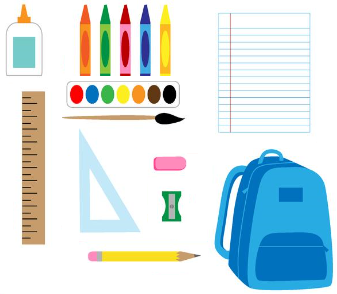 1. QUAIS INFORMAÇÕES ENCONTRAMOS NA PRIMEIRA COLUNA DA TABELA?__________________________________________________________________________2. QUAL LOJA APRESENTOU O PREÇO DA BORRACHA MAIS CARO?__________________________________________________________________________3. QUAL LOJA APRESENTOU O PREÇO DA CANETA MAIS BARATO?__________________________________________________________________________4. QUAL SERIA O VALOR DA COMPRA SE A MÃE DE PAULO COMPRASSE 1 CADERNO E 1 CANETA NA LOJA CRYSTAL? __________________________________________________________________________Disponível em: https://www.reporterdiario.com.br/noticia/2616972/medidas-economizam-com-material-escolar/ Acesso em 09 de set. de 2020. (Adaptado)PEÇA AJUDA A ALGUÉM PARA LER O TEXTO COM VOCÊ.TODOS OS ALIMENTOS POSSUEM CALORIAS, MAS EM DIFERENTES QUANTIDADES. OBSERVE A TABELA E COMPARE OS NUTRIENTES E CALORIAS DO BISCOITO SALGADO E DO PÃO FRANCÊS.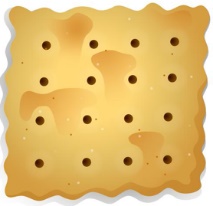 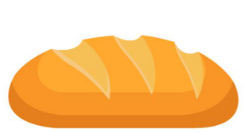 5. QUAIS INFORMAÇÕES ENCONTRAMOS NA SEGUNDA COLUNA DA TABELA?__________________________________________________________________________6. NUMERE DE ACORDO COM AS INFORMAÇÕES DA TABELA.Disponível em: https://novaescola.org.br/conteudo/6403/leitura-e-interpretacao-de-tabelas-nutricionais Acesso em 10 de set. de 2020. (Adaptado)MARTA É MERENDERA NA ESCOLA ARCO-ÍRIS. ELA PERGUNTOU AOS ESTUDANTES QUAIS ERAM OS LANCHES PREFERIDOS DELES. OBSERVE O RESULTADO DA PESQUISA QUE ELA FEZ E ORGANIZOU EM FORMA DE GRÁFICO.7. QUE INFORMAÇÕES PODEMOS ENCONTAR NAS BARRAS VERTICAIS DO GRÁFICO? __________________________________________________________________________8. QUE INFORMAÇÕES PODEMOS ENCONTAR NA LINHA HORIZONTAL DO GRÁFICO? __________________________________________________________________________ 9. QUAL O LANCHE PREFERIDO DA MAIORIA DOS ESTUDANTES? __________________________________________________________________________10. O LANCHE MENOS PREFERIDO PELOS ESTUDANTES É A) (    ) TAPIOCA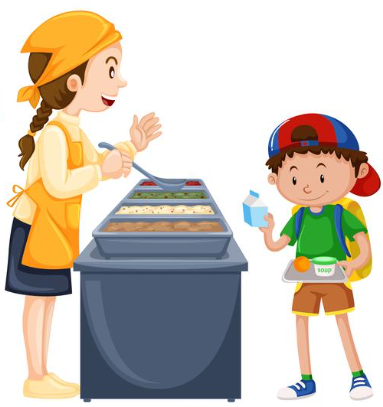 B) (    ) FRUTAC) (    ) BOLACHAD) (    ) VITAMINADisponível em: https://novaescola.org.br/plano-de-aula/1224/conhecendo-graficos Acesso em 10 de set. de 2020. (Adaptado)Respostas comentadas1. Na primeira coluna da tabela são descritos os nomes produtos escolares pesquisados.2. Loja Estrela3. Loja Crystal4. O valor da compra  seria de R$ 21,105. Na segunda coluna da tabela são descritos a quantidade em gramas dos nutrientes e calorias contidas no biscoito salgado.6. A (1), B ( 2), C ( 1)7. Nas barras verticais do gráfico podemos verificar a quantidade de estudantes que responderam sobre o lanche preferido.8. Na linha horizontal do gráfico podemos verificar os tipos de lanches preferidos dos estudantes.9. O lanche preferido da maioria dos estudantes é o bolo, sendo que 17 estudantes preferiram esse lanche.C) Bolacha, sendo que apenas 5 estudantes preferem esse lanche.1º ANO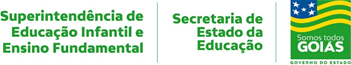 MATEMÁTICA4ª QUINZENA – 3º CICLO4ª QUINZENA – 3º CICLOHabilidades Essenciais: (EF01MA21-D) Ler e interpretar dados expressos em tabelas e em gráficos de colunas simples presentes nas mídias.Habilidades Essenciais: (EF01MA21-D) Ler e interpretar dados expressos em tabelas e em gráficos de colunas simples presentes nas mídias.NOME: NOME: UNIDADE ESCOLAR:UNIDADE ESCOLAR:PRODUTOSLOJACRYSTALLOJAESTRELALOJATALENTOCADERNOR$ 19,90R$ 17,90R$ 9,90CANETAR$ 1,20R$ 1,50R$ 1,75BORRACHAR$ 2,50R$ 2,99R$ 2,79LÁPISR$ 0,89R$ 1,20R$ 0,80APONTADORR$ 4,99R$ 2,19R$ 3,99INFORMAÇÃO NUTRICIONALINFORMAÇÃO NUTRICIONALINFORMAÇÃO NUTRICIONALQUANTIDADEPOR PORÇÃO 30 gBISCOITO SALGADOPÃOFRANCÊSVALOR ENERGÉTICO135 kcal83 kcalCARBOIDRATOS21 g17gPROTEÍNAS3,6 g2,5gGORDURAS TOTAIS4,2 g0 gGORDURAS SATURADAS0,9 g0 gGORDURAS TRANS1,1 g0 gFIBRA ALIMENTAR0,8 g0,5 gSÓDIO206 mg172 mg( 1 ) BISCOITO SALGADO ( 2 ) PÃO FRANCÊS                            A) (  ) ALIMENTO QUE APRESENTA MAIOR QUANTIDADE DE GORDURAS TOTAIS.B) (  ) ALIMENTO QUE APRESENTA MENOR QUANTIDADE DE CALORIAS.C) (  ) ALIMENTO QUE APRESENTA MAIOR QUANTIDADE DE SÓDIO.